___________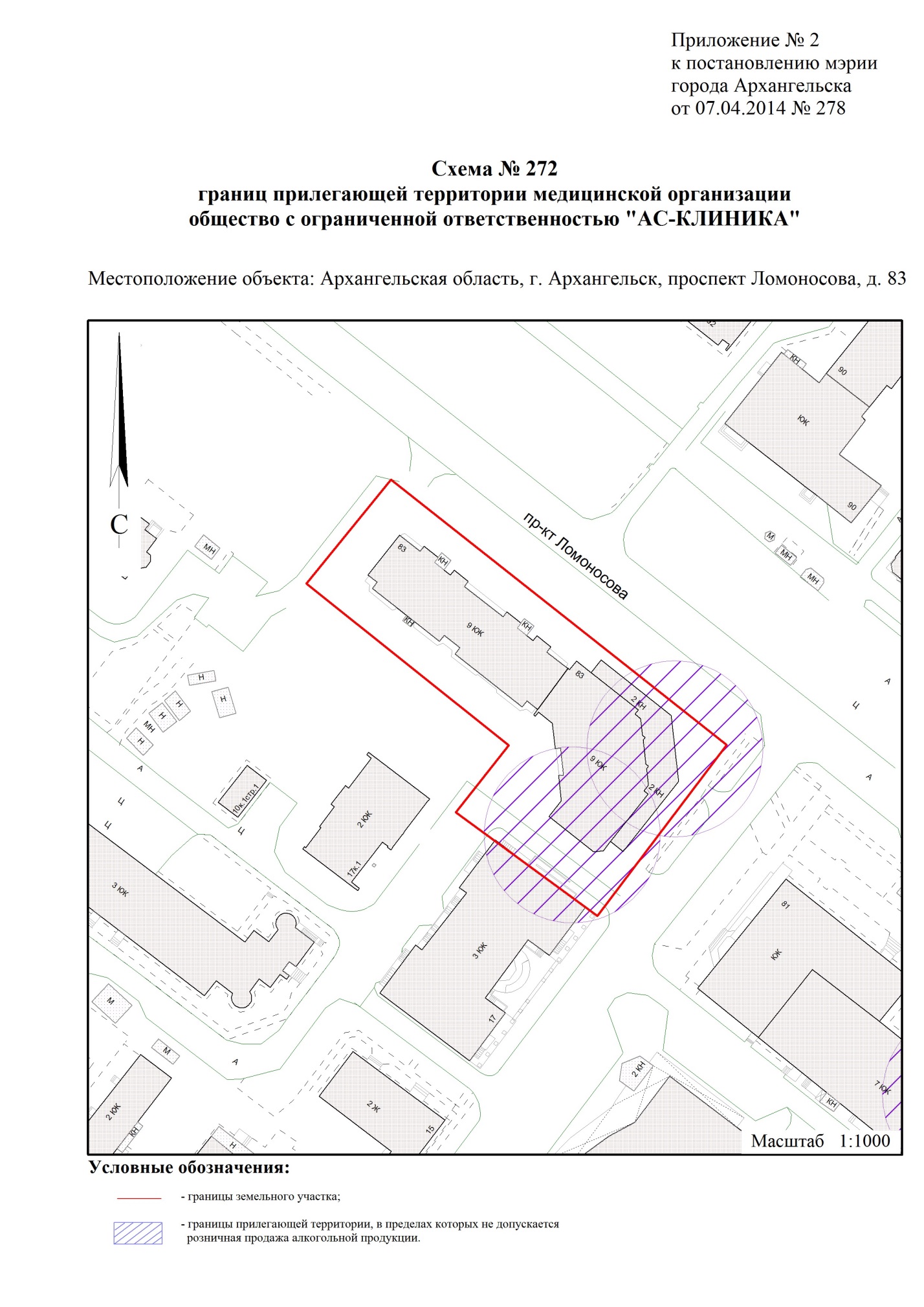 